Your recent request for information is replicated below, together with our response.I am writing to submit a Freedom of Information (FOI) request regarding information related to the organisation’s gas and electricity contracts, as well as details on the energy management system. Please acknowledge this request within the legally required timeframe.**Gas and Electricity Contracts: **Energy ProvideElectricity – EDFGas – Total Energies Annual Spend for each provider for the past 3 financial years.2020-2021:- £7.612 Net (electricity); £2.114M net (gas)2021-2022:- £7.503M net (electricity); £2.141M net (gas)2022-2023:- £8.279M net (electricity); £4.998M net (gas)Contract Duration (Including any extensions)Contract start date and Contract Expiry DateElectricity – 01/04/2019 - 31/03/2024Gas – 01/04/2020 – 31/03/2025Contract Review DatesI can advise that Police Scotland does not hold the above requested information. In terms of Section 17 of the Act, this letter represents a formal notice that information is not held.By way of explanation, Police Scotland is a public organisation participating in an Agency Agreement with The Scottish Ministers for both Gas and Electricity. All contractual details are at the sole discretion of the Scottish Ministers and the applicable framework agreements are tendered by the Scottish Government.Contact details of the person responsible, including job titleEnvironment Manager Total Consumption of Gas, please provide me with the latest figure in cubic metres.Total Consumption of Electricity (NHH), please provide me with latest figure in kWh for the past 3 financial years.Total Consumption of Electricity (HH), please provide me with latest figure in kWh for the past 3 financial years.I can advise that Police Scotland does not hold the above requested information. In terms of Section 17 of the Act, this letter represents a formal notice that information is not held.By way of explanation, gas and electricity are recorded in kWh. We do not separate NHH, HH and AMR data.However, to be of assistance I have included a link below which hopefully provides information you are looking for. Reports (sustainablescotlandnetwork.org)Contact details of the person responsible, including job title at the very leastEnvironment Manager Energy Management System Contract(s) - Contract(s) relating to the organisation’s energy management system. An energy management system (EMS) is a system of computer-aided tools used by operators of electric utility grids to monitor, control, and optimise the performance of the generation or transmission system.Energy Management System ProviderAnnual SpendElectricity £8.279M net (full year ending March 2023Gas £4.998M net (full year ending March 2023)Water £1.524M net (full year ending March 2023)Contract Duration (Including any extensions)3 years plus 1-year extensionContract Expiry DateMarch 2024Contract start dateApril 2024Contract Review DateReviews of contract will take place throughout the duration of the contract.Contract Description – A description of the services provided.The Contract is for the provision of an online energy management, monitoring, targeting software system and a full energy bureau service. The range of services can be reviewed and amended by mutual agreement at any time during the duration of the contract.Brand of the softwareThe software is an in-house, supplied and maintained system by the appointed contractor. It is not a third party-generated software sourced externally by the appointed contractor.Total number of meter points for electricity:Non-Half Hourly (NHH) meter points429*Half Hourly (HH) meter points200*Total number of Gas meter points224** Please note numbers are constantly changing reflecting a dynamic Estate.10.   Total number of meter points for specialist gases and liquidsNone 11.   Contact details of the person responsible, including job titleEnvironment Manager If you require any further assistance, please contact us quoting the reference above.You can request a review of this response within the next 40 working days by email or by letter (Information Management - FOI, Police Scotland, Clyde Gateway, 2 French Street, Dalmarnock, G40 4EH).  Requests must include the reason for your dissatisfaction.If you remain dissatisfied following our review response, you can appeal to the Office of the Scottish Information Commissioner (OSIC) within 6 months - online, by email or by letter (OSIC, Kinburn Castle, Doubledykes Road, St Andrews, KY16 9DS).Following an OSIC appeal, you can appeal to the Court of Session on a point of law only. This response will be added to our Disclosure Log in seven days' time.Every effort has been taken to ensure our response is as accessible as possible. If you require this response to be provided in an alternative format, please let us know.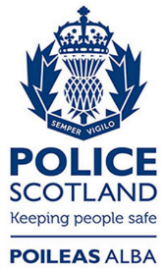 Freedom of Information ResponseOur reference:  FOI 24-0212Responded to:  19 February 2024